Всероссийский конкурс профессионального мастерства «Педагог-психолог России – 2020»Защита реализуемой психолого – педагогической практикиОписание реализуемой психолого – педагогической практикиПРОГРАММА КОРРЕКЦИОННО — РАЗВИВАЮЩИХ ЗАНЯТИЙ ДЛЯ ДЕТЕЙ С ЗАДЕРЖКОЙ ПСИХИЧЕСКОГО РАЗВИТИЯ «РАДУГА ИЗ ПЕСКА»Панкратова Валерия Геннадьевнапедагог – психологМОУ «Волосовская начальная общеобразовательная школа»,Ленинградская область Общая информация о коррекционно-развивающей программе.1. 1. Наименование и направленность программы.Коррекционно-развивающие мероприятия играют важную роль в развитии обучающегося с задержкой психического развития (далее - ЗПР), поскольку актуализируют внутренние ресурсы младшего школьника и создают основу для позитивной социальной адаптации.Коррекционно – развивающая программа «Радуга из песка» (далее- Программа) разработана для детей младшего школьного возраста с ЗПР, которые обучаются совместно со сверстниками по АОП НОО и дополнительно осваивают программу коррекционно-развивающей работы, направленную на поддержку в освоении АОП НОО и развитие социальной̆ (жизненной̆) компетенции обучающихся. Программа разработана на основе результатов диагностики готовности обучающихся к школьному обучению и рекомендаций ТПМПК с учетом индивидуально-психологических и возрастных особенностей детей, зоны их ближайшего развития. Содержательно Программу объединяет идея культурно-исторического своеобразия Волосовского района Ленинградской области, способствующая формированию ценностно-смыслового отношения младшего школьника к природе, людям, самому себе. Сквозной сюжет Программы построен на встречах с Мальчиком Велесом, выступающим в различных социальных ролях, опосредованно участвующим в решении задач благоприятной адаптации первоклассников к обучению в школе, развития познавательной мотивации, умений произвольной регуляции в разных сферах психики, коммуникативных навыков, доверительного отношения к самому себе, родителям, сверстникам и учителям.В качестве основной коррекционной технологии используется песочная терапия «Sand – art» (приложение 1), дополняемая элементами цвето-, изо-, сказко-, музыко-, танцевально-двигательной терапии. На занятиях применяются также традиционные приемы: используется познавательный материал; элементы релаксационных упражнений, способствующие развитию у детей коммуникативных умений, обогащающие эмоциональный опыт, актуализирующие личностное развитие; задания, способствующие развитию познавательных процессов, поисковых действий, навыков учебной деятельности. Программа предусматривает возможность модификации содержания при переходе обучающихся в среднее звено с охранением логики ее реализации.Программа имеет положительную внешнюю рецензию (Рецензент: Панькова Татьяна Юрьевна, директор МКУ «Волосовский ППМС — центр»).1.2. Информация о разработчике, участниках и месте реализации программы.Разработчик программы: педагог-психолог высшей квалификационной категории Панкратова Валерия Геннадьевна. Место реализации программы «Радуга из песка»: Муниципальное общеобразовательное учреждение
"Волосовская начальная общеобразовательная школа", сокращенное название: МОУ "Волосовская НОШ". E-mail: vsn.vls@mail.ru Адрес сайта: http://volosovskaya-school.lo.eduru.ru/about/Руководитель организации: директор Болконская Марина Евгеньевна.Контактные телефоны: 8 (813 73) 22-411, 8 (813 73) 22-482факс: 8 (813 73) 22-411.1.3. Описание целей и задач, на решение которых направлена программа. Цель программы – содействие благоприятной адаптации младших школьников посредством психолого-педагогической поддержки обучающихся в освоении АОП НОО на начальном этапе обучения и развития их социальной (жизненной) компетенции. Задачи программы: Формировать положительное отношения к школе, к учению, атрибутам школьной жизни.Корректировать и развивать коммуникативные умения и навыки: отвечать на вопросы в соответствии с инструкцией, формулировать учебную задачу; оценивать собственную работу и ответы сверстников, соблюдать речевой этикет, договариваться, уважительно относиться к высказываниям других, работать в команде.Развивать умение понимать и называть свои чувства, различать их по степени интенсивности переживания, выражать эмоции, адекватно учебной ситуации, определять эмоции других.Корректировать и развивать волевую сферу: проявлять уверенность в своих силах, уметь сдерживать импульсивные реакции, не останавливаться перед трудностями, самостоятельно приступать к выполнению заданий.Формировать учебные действия: планирование предстоящей деятельности, контроль за ходом деятельности, применение знаний в новой ситуации, анализ и оценка продукта деятельности. Содействовать формированию ценностно-смыслового отношения младшего школьника к природе, людям, самому себе через краеведческую составляющую содержательного материала.1.4. Целевая аудитория, описание ее социально-психологических особенностей.Программа адресована обучающимся с задержкой психического развития (варианты 7.1, 7.2) младшего школьного возраста. Дети с ЗПР составляют наиболее многочисленную группу среди обучающихся с ограниченными возможностями здоровья (далее – ОВЗ), характеризующуюся неоднородностью и полиморфизмом. В системе психологической помощи детям с ЗПР основное внимание уделяется целостному развитию личности ребенка, способной направить свои усилия при содействии взрослых на компенсацию нарушений и активизацию своих адаптационных ресурсов по успешному вхождению в социальную среду. Обучающиеся с ЗПР испытывают в той или иной степени выраженные затруднения в усвоении учебных программ, обусловленные недостаточными познавательными способностями, специфическими расстройствами психологического развития (школьных навыков, речи и др.), нарушениями в организации деятельности и/или поведения. Общими для всех обучающихся с ЗПР являются в разной степени выраженные недостатки в формировании высших психических функций, замедленный темп либо неравномерное становление познавательной деятельности, трудности произвольной саморегуляции. Достаточно часто у обучающихся отмечаются нарушения речевой и мелкой ручной моторики, зрительного восприятия и пространственной ориентировки, умственной работоспособности и эмоциональной сферы. Уровень психического развития поступающего в школу ребёнка с ЗПР зависит не только от характера и степени выраженности первичного (как правило, биологического по своей природе) нарушения, но и от качества предшествующего обучения и воспитания (раннего и дошкольного). Помимо перечисленных характеристик, у обучающихся могут отмечаться типичные, в разной степени выраженные, дисфункции в сферах пространственных представлений, зрительно-моторной координации, фонетикофонематического развития, нейродинамики и др. Но при этом наблюдается устойчивость форм адаптивного поведения [9]. Основными направлениями в коррекционно-развивающей работе являются: коррекционная помощь в овладении базовым содержанием обучения; развитие эмоционально-личностной сферы и коррекция ее недостатков; развитие познавательной деятельности и целенаправленное формирование высших психических функций; развитие зрительно-моторной координации; формирование произвольной регуляции деятельности и поведения; коррекция нарушений устной и письменной речи; обеспечение обучающемуся успеха в различных видах деятельности с целью предупреждения негативного отношения к обучению, ситуации уклада школьной жизни, повышения мотивации к учебной деятельности.1.5. Методическое обеспечение (научно-методическое и нормативно-правовое обеспечение) программы.Нормативно-правовое обеспечение Программы:Федеральный закон Российской Федерации «Об образовании в Российской Федерации» N 273-ФЗ (в ред. Федеральных законов от 07.05.2013 N 99-ФЗ, от 23.07.2013 N 203-ФЗ).Федеральный государственный образовательный стандарт начального общего образования, утвержденный Приказом Минобрнауки России от 06.10.2009 N 373 (зарегистрирован Министерством юстиции Российской Федерации 22 декабря 2009 г., регистрационный № 15785) (ред. от 18.12.2012).Приказ Министерства образования и науки РФ от 19.12.2014 г. № 1598 «Об утверждении федерального государственного образовательного стандарта начального общего образования обучающихся с ограниченными возможностями здоровья»Примерная адаптированная основная общеобразовательная программа начального общего образования обучающихся с задержкой психического развития. Одобрена решением Федерального учебно-методического объединения по общему образованию (протокол от 22 декабря 2015 года №4/15)Санитарно-гигиенические условия реализации Программы соответствуют СанПиН 2.4.2.3286-15 "Санитарно-эпидемиологические требования к условиям и организации обучения и воспитания в организациях, осуществляющих образовательную деятельность по адаптированным основным общеобразовательным программам для обучающихся с ограниченными возможностями здоровья" от 10 июля 2015 года N 26.Временной режим образования обучающихся с ЗПР (учебный год, учебная неделя, день) устанавливается в соответствии с законодательно закрепленными нормативами (ФЗ «Об образовании в РФ», СанПиН, приказы Министерства просвещения РФ и др.), а также локальными актами образовательной организации.Содержание коррекционно-развивающей программы определяют следующие принципы: — соблюдения интересов ребёнка, характеризующий позицию педагога-психолога, который призван решать проблему ребёнка с максимальной пользой для ребёнка.— системность. Принцип обеспечивает единство диагностики, коррекции и развития, системный подход к анализу особенностей развития и коррекции нарушений детей с ЗПР, а также всесторонний подход специалистов различного профиля, взаимодействие и согласованность их действий в решении проблем ребёнка; участие в данном процессе всех участников образовательного процесса. — непрерывность. Принцип гарантирует ребёнку и его родителям (законным представителям) непрерывность помощи до полного решения проблемы или определения подхода к её решению. — вариативность. Принцип предполагает создание вариативных условий для получения образования детьми с ЗПР. — рекомендательный характер оказания помощи. Принцип обеспечивает соблюдение гарантированных законодательством прав родителей (законных представителей) детей с ограниченными возможностями здоровья выбирать формы получения детьми образования, образовательные организации, защищать законные права и интересы детей, включая обязательное согласование с родителями (законными представителями) вопроса о направлении обучающихся в ТПМПК Волосовского района для уточнения или изменения образовательного маршрута обучающегося с ЗПР. создание ситуации успеха. Принцип предполагает создание условий для раскрытия индивидуальных способностей детей с ЗПР в урочной и внеурочной деятельности.Научно-методическое обеспечение Программы связано с:идеями модульного обучения, которые берут начало в трудах Б.Ф. Скинера психолога-бихевиориста, изобретателя, писателя, автора идеи программированного обучения. В 1974 году конференция ЮНЕСКО рекомендовала «создание открытых и гибких структур образования, позволяющих приспосабливаться к изменяющимся потребностям производства, науки, а также адаптироваться к местным условиям…» [ 2].вопросами интеграции детей с ограниченными возможностями здоровья в среду нормативно развивающихся сверстников, раскрывающимся в работах О.А. Денисовой, Л.М. Кобриной, О.И. Кукушкиной, Н.Н. Малофеева, Н.М. Назаровой, Т.С. Овчинниковой и др.практическими рекомендациями по использованию песочной терапии в работе педагога-психолога, изложенными в работах Никитиной О.Н. Песочное рисование в психолого-педагогической практике. СПб. - 2013г.; Сосниной М.В. Метод sand-art. Ресурсы рисования песком СПб. – 2012 г.. Разработчик программы прошла практическую подготовку по использованию Метода sand-art в Институте практической психологии «Иматон» в 2016 году.1.6. Описание основных этапов реализации программы.Описание основных этапов реализации программы представлено в таблице 1. Программа состоит из четырех взаимосвязанных модулей, включающих различные тематические занятия.Первый модуль – «Здравствуй, школа «Радуга!»» - 8 занятий.Второй модуль – «Семь цветов радости» - 7 занятий.Третий модуль – «Разноцветные истории» - 9 занятийЧетвертый модуль – «Радужные почемучки» - 10 занятийОбъем Программы: 34 занятия.Программа реализуется во второй половине дня фронтально в мини-группах до 8 человек с использованием сопряженных и полусопряженных действий с педагогом-психологом, обучающихся друг с другом в течение трех месяцев.Модули реализуются последовательно. Продолжительность занятия –30 - 35 минут.Каждое занятие состоит их трех взаимосвязанных частей: вводной, основной, завершающей. Вводная часть содержит два этапа: мотивационно-побудительный и организационно-поисковый. Основная часть включает ориентировочный и операциональный этапы. Заключительная часть – этап рефлексии, по мнению автора, один из важных компонентов, поэтому в структуре занятия ей отводится пятая часть времени. Мальчик Велес присутствует на каждом занятии. Он создает ситуации, инициирующие проблематизацию обучения, участвует в создании положительного эмоционального настроя, реализации краеведческого компонента Программы.Программа реализуется педагогом-психологом с привлечением специалиста логопеда.Таблица 1Тематический план1.7. Описание требований к специалистам, задействованным в реализации программы, и иных требований (технических, материальных и т.д.).Право на проведение коррекционно-развивающих занятий по Программе «Радуга из песка» имеет специалист с высшим образованием по направлению подготовки «Специальная психология», «Клиническая психология», отвечающий квалификационным требованиям, указанным в квалификационном справочнике, и (или) профессиональном стандарте «Педагог-психолог (психолог в сфере образования)», а также педагог – психолог специалист с высшим образованием по направлению подготовки «Педагогика и психология», «Психология», прошедший обучение по программе «Песочная терапия «Sand Art»», осуществляющий профессиональную деятельность совместно с педагогом-психологом, имеющим профильное образование. Педагог-психолог и специалисты, участвующие в реализации программы, должны иметь четкое представление об особенностях психоречевого и физического развития обучающихся с ЗПР коррекционных методиках, технологиях и приемах коррекционно-развивающей работы.Реализация программы, ее эффективность, достигаются, в том числе   при соблюдении ряда материально-технических требований:наличие конспектов занятий, разработок игр, упражнений, пиктограмм с изображением эмоций, изобразительного, природного материала и др;технические средства обучения (включая компьютерные инструменты обучения, мультимедийные средства) дают возможность удовлетворить особые образовательные потребности обучающихся с ЗПР, способствуют мотивации учебной деятельности, развивают познавательную активность обучающихся. К техническим средствам обучения обучающихся с ЗПР, ориентированным на их особые образовательные потребности, относятся: компьютеры c колонками и выходом в Internet, интерактивная доска, веб-камера, принтер, сканер, мультимедийные проекторы с экранами, коммуникационные каналы, программные продукты, средства для хранения и переноса информации (USB накопители), музыкальные центры с набором аудиодисков со звуками живой и неживой природы, музыкальными записями, аудиокнигами и др.большая часть занятий проводится в сенсорной комнате, оборудованной четырьмя столами со стеклянными столешницами и подсветкой. Размер световой поверхности – 40х60 см.; песком и необходимыми инструментами для песочной терапии.1.8. Ожидаемые результаты реализации программы или проекта.Реализация программы будет способствовать благоприятной адаптации обучающихся к школьному обучению.Критериями адаптированности выступают:положительное отношение к школе, атрибутам школьной жизни, удовлетворенность процессом обучения; умение отвечать на вопросы в соответствии с инструкцией, формулировать учебную задачу; оценивать собственную работу и ответы сверстников, соблюдать речевой этикет, договариваться, уважительно относиться к высказываниям других, работать в команде;умение называть, обозначать свои чувства, различать их по степени интенсивности переживания, выражать, эмоции, адекватно учебной ситуации, определять эмоции других;проявления уверенности в своих силах, выражающиеся в готовности исправлять ошибку, позитивном самоописании, умение сдерживать импульсивные реакции, не останавливаться перед трудностями, самостоятельно приступать к выполнению заданий.осознание своей принадлежности к родному краю, знание основных достопримечательностей района, проявление интереса к ним.Структура коррекционно-развивающих занятий предполагает формирование учебных умений:планирования предстоящей деятельности; контроля за ходом деятельности; применения знаний в новой ситуации; анализа и оценки продукта деятельности. Эффективность коррекционно-развивающей работы отслеживается по данным психологической диагностики, проводимой перед началом реализации и по завершению Программы, по результатам наблюдения за обучающимися на каждом занятии и анкетирования педагогов (экспертная оценка). Виды контроля: групповой и индивидуальный.Факторы, влияющие на достижение результатов программы.Определение и описание факторов, влияющих на достижение результатов программы, осуществлялось на основе анализа анамнестических данных обучающихся, социально-психологических характеристик семей обучающихся, готовности родителей к взаимодействию с педагогическим коллективом школы, оценки профессиональной компетентности коллектива, ресурсов ОО, обеспечивающих реализацию АООП НОО, предшествующего опыта применения аналогичных программ. Были выявлены факторы риска, которые могли бы затруднить реализацию Программы и протективные факторы, способствующие достижению результатов программы (таблица 2).Таблица 2Факторы, влияющие на реализацию программы1.10. Сведения об апробации программы.Апробация коррекционно-развивающей программы «Радуга из песка» проходила на базе   МОУ «Волосовская начальная общеобразовательная школа» в период с 2018 по 2019 год. Автором была разработана дорожная карта апробации, определены сроки реализации Программы, предложены критерии и методы оценки ее эффективности. Программа реализовывалась автором-разработчиком при содействии педагогического коллектива школы. Эффективность программы оценивалась с помощью комплекта диагностических методик, направленных на оценку отношения к школе, эмоционально-волевой сферы, коммуникативных навыков, познавательного развития младших школьников Всего было получено два среза.Отношение к школе оценивались посредством Методики «Рисунок школы» (А. Баркан).Методики «Беседа о школе» (модифицированный вариант Т. А. Нежновой, Д. Б. Эльконина, А. Л. Венгера).Оценка эмоционально-волевой сферы проводилась с помощью:  методики Н.Я. Семаго «Эмоциональные лица», направленной на оценку возможности адекватного опознания эмоционального состояния, точности и качества этого опознавания; методики В. Щур «Лесенка», направленной на определение уровня развития самооценки обучающихся; проективной методики исследования личности «Цветовой тест Люшера».Коммуникативные умения обучающихся оценивались с помощью:  анкетирования родителей с целью выявления тех или иных коммуникативных качеств и трудностей ребенка; набора заданий, разработанных В.М. Минаевой (выразительность речи, изучение детьми графического изображения эмоций, понимание детьми эмоциональных состояний людей).Познавательное развитие оценивалось с помощью:методики определения готовности к школе «Прогноз и профилактика проблем обучения в начальной школе» Л. А. Ясюковой.Рисунки выполнялись детьми на учебных занятиях в присутствии педагога.По результатам диагностики содержание Программы было откорректировано и прошло повторную апробацию в 2019 годуРезультаты апробации Программы были представлены:на педагогическом совете МОУ «Волосовская начальная общеобразовательная школа» (протокол №46 от 29.05.2019);методическом объединении педагогов-психологов Волосовского района (протокол №7от 10.09.2019);региональном научно-практическом семинаре «Введение ФГОС для обучающихся с ОВЗ» в ГАОУ ДПО «Ленинградский областной институт развития образования» (сертификат от 29.05.2018)Программа стала лауреатом областного конкурса «Форум педагогических идей и инновационных практик – 2018».2) Сценарий демонстрируемого на видеозаписи группового занятия 
с приложениями (раздаточный, стимульный материал и т.п.). Коррекционно – развивающее занятие «Вместе с Велесом». Цель коррекционно-развивающего занятия: формирование позитивного отношения к школе как составляющей успешной адаптации.Задачи:Расширить представления обучающихся о школе, школьной жизни, участии в повседневной жизни класса, принятии на себя обязанностей наряду с другими детьми.Развивать способность определять собственное эмоциональное состояние в условиях школьного обучения и отражать его с помощью выразительных движений и речи. Содействовать формированию ценностно-смыслового отношения к родному краю и чувства сопричастности с ним.Расширять возможности соматогностических, тактильных и кинестетических процессов у обучающихся.Прогнозируемые результаты достижения обучающимися целей и задач занятия выражаются в следующем: -имеет четкие представления о школе, как о месте, где учатся (приобретают знания) дети разного возраста, где учителя и родители помогают ученику стать взрослым, где есть свои правила и т.д.;эмоционально положительно откликается на информацию о родном крае и осознает принадлежность к нему;определяет собственное эмоциональное состояние в условиях школьного обучения и отражает его с помощью выразительных движений и речи;проявляет коммуникативные навыки взаимодействия (договаривается, обсуждает проблему, работает в команде);соблюдает правила безопасности в работе с песком, соблюдает речевой этикет.Оборудование: 1. Кукла «Мальчик Велес». 2. Письмо Велесу (приложение 4). 3. Магнитная доска. 4. Цветные магниты. 5 Цветная бумага. 6. Мультимедийный комплекс. 6. Оборудование для сенсорной комнаты (табл.1):Таблица 1Стратегия коррекционно-развивающего занятияПриложение 1Упражнение «Дерево»Цель: развитие мелкой и крупной моторики; координация движений; синхронизация работы полушарий головного мозга.Процедура проведения: участники сидят на корточках, обхватив колени руками и спрятав голову. Это семечко, которое постепенно прорастает и превращается в дерево. Психолог предлагает участникам медленно подняться на ноги, распрямить туловище и вытянуть руки вверх. Тело нужно напрячь и потянуться. Затем психолог имитирует ветер и предлагает участникам покачаться. Необходимо синхронизировать силу ветра и раскачивание туловища. Приложение 2Упражнение «Импульс».Цель: поддержание положительного настроя в совместной деятельности.Процедура проведения: участники стоят в кругу, взявшись за руки. Закрывают глаза. Ведущий, дотрагиваясь до плеча одного из игроков, выбирает водящего. Водящий легким пожатием руки отправляет «импульс» одному из своих соседей. Получивший «импульс» должен его отправить следующему. Импульс, проходя по кругу, в конечном счете возвращается к водящему, который вслух сообщает об этом. Затем выбирается новый водящий.Приложение 3Правила игры в песочнице1. Песчинки в песочнице ты береги, за бортик «сбегать» они не должны.2. Песчинки невкусные, есть их не нужно! И в деток других мы бросаться не будем!3. Играя, руками не трогай лицо, иначе в песке всё будет оно.4. Если случайно просыпал песок, нужно взять веник и совок!5. Очень боится песок ветерка, не дуй на песчинки ты никогда!6. Прекращается игра: руки с мылом мыть пора!Приложение 4Техники песочного рисования "Sand-Art", используемые на занятии:«песочная волна» - ребром ладони песок рассыпается по песочнице; «щепотка» - набираем песок в щепотку и «солим» поверхность песочницы;«ковш» - ладошки превращаются в «ковш» экскаватора и «собирают» песок с поверхности песочницы;«следы» - кончиком указательного пальчика постукиваем по поверхности песка, затем можно чередовать пальчики на правой и левой руке;«ладошка» - ладонью одной руки, затем другой руки, потом одновременно двумя руками с силой надавливаем на песок «волна» -поочередно кончиками пальцев одной руки, затем всеми пальцами одновременно рисуем волнистые линии (при быстром темпе – активизация, при медленном – успокоение, расслабление);«окружность» -круговым движением указательного пальца прорисовываем окружность на поверхности песка;«спираль» -круговыми движениями указательного пальца прорисовываем повторяющиеся окружности с увеличением или уменьшением амплитуды.Приложение 5Письмо ВелесуЗдравствуй, Велес!Давай поиграем с тобой в игру. Это очень увлекательный квест. Тебе надо разгадать мои подсказки, отыскать с их помощью предметы, которые я спрятал в школе, и собрать из них что-то очень красивое. Здорово я придумал?Читай внимательно мои подсказки!1 подсказка – «На ней пишут мелом, а иногда маркерами» 2 подсказка – «Там стоит компьютер и лежат школьные тетрадки.3 подсказка – «Не в саду, а на подоконнике цветет, любит воду и заботу». 4 подсказка – «Найдешь ты подсказку за местом, которое обозначает выход и вход.5 подсказка – за ним учитель пишет что-то и проверяет все работы. Лежат на нем журнал и книжки, и ваши дневники, детишки.6 подсказка – эту подсказку вы найдете под местом, которое является лишним в перечисленных словах: шкаф, диван, ковер, комод. 7 подсказка – последнюю подсказку ты найдешь в месте, которое называют космическим. Жду встречи с тобой. Мне не терпится узнать, понравилась ли тебе игра.До свидания!Твой друг Знайка.Приложение 6Сказка «Как получилась радуга»(Автор: Иванов Александр, 6 лет. Программа «РиТм» (Автор: Захарова Л.Е.))В коробке жили семь карандашей: красный, оранжевый, жёлтый, зелёный, голубой, синий, фиолетовый. Карандаши решили нарисовать картину. Но ничего у них не получалось, потому что каждый хотел рисовать своё. Красный рисовал розу, оранжевый – апельсин, жёлтый – солнце, зелёный – траву, голубой – небо, синий – море, фиолетовый – сирень. Они долго ругались, никто не хотел уступать. В это время на небе была тучка и наблюдала за карандашами. Решила она наказать глупые карандаши и помирить их. И тогда она пролила дождь, который смыл все рисунки. Карандаши промокли, испугались и спрятались под одной крышей. А пока они ждали, когда закончится дождь, разговорились и помирились. Наконец дождь закончился, и выглянуло солнышко. Друзья обрадовались и принялись за работу. Каждый нарисовал в небе яркую полоску. Получилась радуга! С тех пор, после дождя при свете солнышка в небе сияет радуга из семи цветов!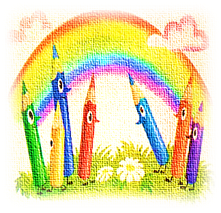 Эту сказку придумал ваш сверстник, сказка очень понравилась мальчику Велесу, и он решил дать вам домашнее задание: составить сказку про нашу радужную школу и принести ее на следующее наше занятие. Велес обязательно снова придет к нам в гости и с удовольствием послушает наши сказки.Список литературы.Бабкина Н.В. Саморегуляция в познавательной деятельности у детей с задержкой психического развития. – М.: ВЛАДОС, 2018.Борисова Н. В. От традиционного через модульное к дистанционному образованию: Учеб. пособие. – М., 1999.Закасовская И.В. Инновационно-образовательные технологии в обучении детей с ограниченными возможностями здоровья // Приоритеты педагогики и современного образования: сб. ст. II Междунар. науч.-практ. конф. – Пенза, 2018. – С. 37.Зинкевич-Евстигнеева, Т.Д. Чудеса на песке. Практикум песочная терапия [Текст] / Т.Д. Зинкевич-Евстигнеева, Т.М. Грабенко. – Санкт-Петербург: Речь, 2002. – 224 с.Ибрагимова Г.Г. Нетрадиционные технологии в коррекционно-педагогической работе с обучающимися, воспитанниками с задержкой психического развития / Г.Г. Ибрагимова, М.А. Муратова // Проблемы современной науки и образования. – 2015. – № 7 (37). – С. 160-164.Киселева, М.В. Арт-терапия в работе с детьми.Руководство для детских психологов, педагогов, врачей и специалистов, работающих с детьми [Текст] / М.В. Киселева. - Санкт-Петербург: Речь, 2006. – 158 с.Мамайчук И.И. Психокоррекционные технологии для детей с проблемами в развитии: учеб. пособие. – Москва: Юрайт, 2019. – 319 с.Никитина О.Н. Песочное рисование в психолого-педагогической практике. СПб. - 2013г.Покаместова Ольга Владимировна Особенности детей с задержкой психического развития (ЗПР) в период обучения в начальной школе // Проблемы Науки. 2014. №12 (30). URL: https://cyberleninka.ru/article/n/osobennosti-detey-s-zaderzhkoy-psihicheskogo-razvitiya-zpr-v-period-obucheniya-v-nachalnoy-shkole (дата обращения: 18.09.2020).Поликарпова, И.В. Песочная терапия как средство коррекции эмоциональной сферы детей-сирот [Текст]: методические рекомендации / И.В. Поликарпова; под общей редакцией Н.И. Приходько. – Кемерово: Изд-во КРИПКиПРО, 2009. – 43 с.Самарина Ю.В. Коррекционные технологии в образовании // Специальное образование: материалы XIII междунар. науч.-практ. конф. – Санкт-Петербург, 2017. – С. 174-178. Соснина М.В. Метод sand-art. Ресурсы рисования песком СПб. - 2012г.Приложение 1Техники, используемые для подготовки обучающихся с ЗПР к работе в песочнице:«песочная волна» - ребром ладони песок рассыпается по песочнице; «засыпание песочницы» - внутренней стороной ладоней обеих рук засыпаем и разравниваем песок; «тучки и дождик» - набираем песок в кулачки (тучка), затем «просеиваем» по поверхности песочницы (пошел дождик); «щепотка» - набираем песок в щепотку и «солим» поверхность песочницы; «ковш» - ладошки превращаются в «ковш» экскаватора и «собирает» песок с поверхности песочницы. «Точечное» рисование:«следы» - кончиком указательного пальчика постукиваем по поверхности песка, затем можно чередовать пальчики на правой и левой руке; «снег» - медленное постукивание, дает расслабляющий эффект; «вьюга» - быстрое интенсивное постукивание всеми пальчиками обеих рук - активизирует;«дождик» - дотрагиваемся до песка поочередно пальцами одной руки, потом второй руки, затем всеми пальцами одновременно. Рисование линиями:«ливень» - поочередно кончиками пальцев одной руки, потом второй руки, затем всеми пальцами одновременно рисуем сверху вниз линии прямые или наклонные; «царапки» - поочередно напряженными кончиками пальцев одной руки, потом второй руки, затем всеми пальцами одновременно рисуем линии в разных направлениях и различной толщины; «трава» - пальцы одной руки зажаты в щепотку, затем «щепотка раскрывается» снизу - вверх, потом тоже самое другой рукой, а затем одновременно двумя руками; «забор» - поочередно кончиком пальца одной руки, потом второй руки, затем двумя пальцами одновременно рисуем сверху вниз или снизу вверх прямые линии; «волна» - поочередно кончиками пальцев одной руки, затем всеми пальцами одновременно рисуем волнистые линии (при быстром темпе – активизация, при медленном – успокоение, расслабление); «причесывание» - пальцы превращаются в «гребешок» и, как бы, «причесывают» поверхность песка в различных направлениях, темпе, нажимом; «зебра» - ребром любого пальчика делаем четкие, ритмичные отпечатки на поверхности песка. Техника «следы»:«ладошка» - ладонью одной руки, затем другой руки, потом одновременно двумя руками с силой надавливаем на песок; «пяточка» - кулачком одной руки, затем другой руки, потом одновременно двумя руками с силой надавливаем на песок. Техника «круги»:«окружность» - круговым движением указательного пальца прорисовываем окружность на поверхности песка;«спираль» - круговыми движениями указательного пальца прорисовываем повторяющиеся окружности с увеличением или уменьшением амплитуды;«озеро» - круговыми движениями руки, сжатой в кулак прорисовываем повторяющиеся окружности, как бы расчищая поверхность от песка;«солнце» - песок набираем в щепотку и, подняв руку на определенную высоту (чем выше, тем больше «солнце»), начинаем медленно «солить» расчищенную поверхность песочницы. Содержаниестр.1.Общая информация о коррекционно-развивающей программе.31.1Наименование и направленность программы.31.2Информация о разработчике, участниках и месте реализации программы.41.3Описание целей и задач, на решение которых направлена программа.41.4Целевая аудитория, описание ее социально-психологических особенностей.  51.5Методическое обеспечение (научно-методическое и нормативно-правовое обеспечение) программы.   71.6Описание основных этапов реализации программы.91.7Описание требований к специалистам, задействованным в реализации программы, и иных требований (технических, материальных и т.д.).                                                                             151.8Ожидаемые результаты реализации программы или проекта.161.9Факторы, влияющие на достижение результатов программы.171.10Сведения об апробации программы182.Сценарий демонстрируемого на видеозаписи группового занятия с приложениями. 20Список литературы31Приложение33№ п/пТема занятияЦельКоличество часовIМодуль I «Здравствуй, школа «Радуга!»Цель: формирование компонентов благоприятной психологической адаптации к обучению в школе. Модуль I «Здравствуй, школа «Радуга!»Цель: формирование компонентов благоприятной психологической адаптации к обучению в школе. Модуль I «Здравствуй, школа «Радуга!»Цель: формирование компонентов благоприятной психологической адаптации к обучению в школе. 1.1«Вместе с Велесом»Формирование позитивного отношения к школе как составляющей успешной адаптации.11.2«Веселые истории»Формирование положительного отношения к атрибутам школьной жизни.11.3«Нет друга-ищи, а нашел – береги»Формирование позитивного отношения к сверстникам, своему классу.11.4«Своя земля и в кулачке родная»Формирование положительного отношения к родному краю.11.5«Грамоте учиться, всегда пригодиться»Формирование позитивного отношения к учению.11.6«Маленький труд-лучше большого безделья»Формирование положительного отношения к труду.11.7«Делу- время, потехе -час»Формирование умения самостоятельно приступать к учебным заданиям, освоение правил поведения в школе.11.8«Чему учился, тому и пригодился»Развитие мотивации к учению. 1IIМодуль II «Семь цветов радости»Цель: формирование компонентов эмоционально-волевой сферы, способствующих благоприятной адаптации к школе в коллективе сверстников. Модуль II «Семь цветов радости»Цель: формирование компонентов эмоционально-волевой сферы, способствующих благоприятной адаптации к школе в коллективе сверстников. Модуль II «Семь цветов радости»Цель: формирование компонентов эмоционально-волевой сферы, способствующих благоприятной адаптации к школе в коллективе сверстников. 2.1«Кто гнев усмиряет, тот сильным бывает»Формирование умения сдерживать импульсивные реакции.12.2«Дал слово-держи»Формирование умения не останавливаться перед трудностями.12.3«Рукам воли не давай»Формирование умения сдерживать импульсивные реакции.12.4«Что посеешь, то и пожнешь»Формирование умения проявлять уверенность в своих силах.12.5«Слово не воробей, вылетит не поймаешь»Формирование умение согласовывать речемыслительные действия и эмоциональные проявления.12.6«От улыбки станет всем светлей»Формирование умения понимать и называть свои чувства.12.7«Мы теперь не просто дети, мы теперь -ученики»Формирование умения выражать эмоции адекватно позиции школьника1IIIМодуль III «Разноцветные истории»Цель: формирование навыков коммуникации, способствующих социальной адаптации обучающихся.Модуль III «Разноцветные истории»Цель: формирование навыков коммуникации, способствующих социальной адаптации обучающихся.Модуль III «Разноцветные истории»Цель: формирование навыков коммуникации, способствующих социальной адаптации обучающихся.3.1«Я и мои чувства»Формирование умения определять эмоции и различать их по степени интенсивности переживания.13.2«В трудную минуту друг всегда рядом»Формирование умения выражать собственные и определять эмоции других людей.13.3«Давайте говорить друг другу комплименты»Формирование умения уважительно относиться к высказываниям других.13.4«Учимся общаться»Формирование умения отвечать на вопросы в соответствии с инструкцией, формулировать учебную задачу.13.5«Жить здорово. О главной ценности человеческой жизни»Формирование умения формулировать и правильно своим мысли. 13.6«Мы все разные, но мы вместе»Формирование умения работать в команде.13.7«Школьные истории, веселые и грустные»Формирование умения соблюдать речевой этикет.13.8«Сказки народов мира»Формирование умения оценивать собственную работу и ответы сверстников.13.9«Дружба да братство дороже всякого богатства»Формирование умения договариваться.1IVМодуль IV «Радужные почемучки»Цель: формирование учебно-мотивационных компонентов адаптации и универсальных учебных действий. Модуль IV «Радужные почемучки»Цель: формирование учебно-мотивационных компонентов адаптации и универсальных учебных действий. Модуль IV «Радужные почемучки»Цель: формирование учебно-мотивационных компонентов адаптации и универсальных учебных действий. 4.1«Широка страна моя родная»Формирование умения планирования предстоящей деятельности. 14.2«Дом без знаний, что без окон»Формирование умения постановки учебных задач.14.3«Без труда не вынешь и рыбку из пруда»Формирование умения контроля за ходом деятельности. 14.4«Как хорошо уметь читать»Формирование умения оценки продукта деятельности.14.5«Сказка про то, как подружились нолик и единица»Формирование умения анализа продукта деятельности.14.6«По лестнице успеха»Формирование ценностно-смыслового отношения младшего школьника к людям через краеведческую составляющую содержательного материала.14.7«По дороге сказок Велеса»Формирование ценностно-смыслового отношения младшего школьника к природе через краеведческую составляющую содержательного материала.14.8«Умение учиться всегда пригодится»Формирование умения применения знаний в новой ситуации.14.9«Конкурс эрудитов»Формирование умения применения знаний в новой ситуации.14.10Путешествие в будущее Формирование ценностно-смыслового отношения младшего школьника к самому себе через краеведческую составляющую содержательного материала.1Факторы рискаПротективные факторыНежелание родителей участвовать в реализации Программы.Принятие обучающегося родителями – оценочное поведение родителей, формирующее ощущение нужности и любимости у ребенкаНизкий уровень мотивации к конструктивному взаимодействию со сверстниками, повышенный уровень тревожности.Принятие одноклассниками-оценочное поведение сверстников, формирующее у обучающегося чувство принадлежности к группе и причастности к школьному коллективу.Негативное эмоциональное восприятие обучающимся отношений с педагогами и сверстниками, отрицательное отношение к учению.Эмоционально положительное восприятие обучающимся отношений с педагогами и сверстниками, отношения к значимой деятельности. Отсутствие заинтересованности и содействия педагогического коллектива реализации Программы.Заинтересованность и содействие педагогического коллектива реализации Программы.Недостаточный уровень профессиональной квалификации специалистов, реализующих программу.Совершенствование профессионализма специалистов, реализующих программу.ПараметрSand-ArtПоле деятельностиСтол со стеклянной столешницей и подсветкой. Размер световой поверхности –  40х60 смОсновные используемые материалы, образующие средуСухой, мелкий песокДополнительные материалыКисточка широкая (возможно её использование в работе помимо рук и пальцев)Рабочее пространствоКабинет для рисования песком, предусматривающий возможность затемнения пространства в любое время дня (с целью повышения контрастности изображения на анимационном столе)Вводная часть (2 мин.)Мотивационно-побудительный этап (2 мин.)Цель: создание положительного эмоционального настроя, актуализация интереса к предстоящей деятельностиПриветствие, представление героя, описание проблемной ситуации. Ребята, мальчик Велес снова пришел к нам в гости. Как мы можем с ним поздороваться?Мне прислали письмо, но я не могу его прочесть. Там есть подсказки, которые я никак не могу разгадать. Ребята, что мы можем сделать? (Оказать помощь Велесу.)Как мы можем ему помочь?Организационно-поисковый этап (5 мин.)Цель: актуализация речемыслительной деятельности обучающихся, развитие поисковых действий, коммуникативных навыков и умения работать в группе сверстников.Антиципация деятельности. Педагог-психолог открывает письмо, зачитывает подсказки. Организует деятельность по отгадыванию, пространственному поиску и формулированию ответов. Из отгаданных элементов выкладывает на магнитной доске радугу.1 подсказка – «На ней пишут мелом, а иногда маркерами (доска)» – красная дуга радуги.2 подсказка – «Там стоит компьютер и лежат школьные тетрадки (под столом)» –оранжевая дуга радуги.3 подсказка – «Не в саду, а на подоконнике цветет, любит воду и заботу» - желтая дуга радуги. 4 подсказка – «Найдете вы подсказку за местом, которое обозначает выход и вход (за дверью) - зеленая дуга радуги.5 подсказка – за ним учитель пишет что-то и проверяет все работы. Лежат на нем журнал и книжки, и ваши дневники, детишки (на столе) – голубая дуга радуги.6 подсказка – эту подсказку вы найдете под местом, которое является лишним в перечисленных словах: шкаф, диван, ковер, комод (под ковром) – синяя дуга радуги. 7 подсказка – последнюю подсказку вы найдете в месте, которое называют космическим (космический песок) – фиолетовая дуга радуги. Вы настоящие искатели! Все подсказки разгадали. Что у нас получилось? (Радуга).Что такое радуга? Как вы догадались, что это радуга? Сколько цветов у радуги? (Крот овце, жирафу, зайке голубые сшил фуфайки)Ребята, большое вам спасибо, я бы без вас никак не справился (мальчик Велес)Основная часть (20 мин.)Ориентировочный этап (5 мин.)Цель: формирование у обучающихся умения высказывать свое мнение, обосновывать свою позицию, проявлять уважение к высказываниям сверстников. Когда можно увидеть радугу?Как вы думаете, почему наша школа называется «Радуга»? Педагог-психолог предоставляет возможность каждому обучающемуся высказать свое мнение, при необходимости комментирует ответы.Готовы ли Вы отправиться в Радужную страну, чтобы найти ответы о нашей школе? Велес отправляется в путешествие вместе с детьми.  Искать ответы мы будем с помощью волшебного песка. (Установка на рисование).Операциональный этап (15 мин.)Цель: активизация психической деятельности, расширение возможностей соматогностических, тактильных и кинестетических процессов у обучающихся. Рисование песком по методу песочной терапии «Sand – art» с использованием элементов цвето-, изо- и музыкотерапии.Ребята, вспомните правила поведения в Радужной песочной стране (приложение 5).Молодцы, правила, вы знаете, к путешествию готовы. Закройте глаза. Поехали! Путешествие начинается!Дети закрывают глаза, звучит музыка, свет выключается, столы окрашиваются в один из цветов радуги. Процедура повторяется несколько раз. Музыкальный ряд меняется и способствует созданию определенного эмоционального фона от удивления до радости. Педагог-психолог транслирует обучающимся идеи, связанные с положительными представлениями о школе, школьной жизни, задачами, которые стоят перед школьниками через символически-смысловое описание цветов радуги. На протяжении занятия педагог-психолог обращается к эмоциональному состоянию обучающихся, отслеживая его динамику.Красный - сердце (в нашей Радужной школе сердце указывает на любовь и заботу об окружающих; вместе учиться нам будет легко и комфортно).Оранжевый – огонь (Огонь освещает путь к знаниям. Этот огонь называется Желание учиться. Оно есть в каждом из вас).Желтый – солнце (Солнце необходимо всему живому. Мы радуемся солнцу. Солнце согревает. В нашей школе солнце светит каждый день. Мы разуемся тому новому, что узнаем в школе)).Зеленый – росток. (Любимый цвет Велеса. Дети похожи на ростки. Вы растете, развиваетесь, впитываете новые знания и умения. Из маленького росточка вырастает красивый цветок, радующий окружающих своим благоуханием).Голубой – небо. (Цвет мечты. В нашей школе мы стремиться к тому, чтобы мечты стали близкими, поэтому у нас всегда хорошая погода).Синий – вода в реке, море (Возможно, это река знаний, по которой мы плывем навстречу нашей мечте. Когда вода в реке спокойная, нам легко по ней плыть. Иногда поднимается ветер, на воде появляются волны. Плыть становиться тяжелее, но мы упорно стремимся к своей цели и учимся преодолевать трудности, которые встречаются на нашем пути.).Фиолетовый – цветок Велеса (Название города Волосово связано с именем Велеса, с его волей, волшебством, величием. Мы надеемся на его помощь и защиту. Дети, которые учатся в нашей школе помогают друг другу).Последовательно столы окрашиваются в цвета радуги. Совместно с педагогом – психологом дети рисуют на столах различные предметы: сердце, огонь, солнце, листок, небо, воду, цветок. Некоторые задания дети выполняют индивидуально, некоторые – в микрогруппах. При необходимости педагог-психолог оказывает помощь. Рисование сопровождается кратким обсуждением. Педагог-психолог приглашает обратить внимание на работу каждого обучающего. Вербально и невербально выражает поддержку и принятие. После второго и четвертого подхода к столам проводятся динамические упражнения в рамках образовательной кинезиологии «Дерево», «Импульс», вплетенные в сюжетную линию занятия.После завершения рисования обучающиеся перемещаются в класс.Завершающий этапРефлексия деятельности (8 мин.)Цель: развитие рефлексивных умений обучающихся, закрепление положительных эмоций от работы на занятии, отражение эмоций с помощью выразительных движений и речиРефлексия проводится в двух направлениях: эмоциональном и смысловом (понравилось - не понравилось, как можно описать свое состояние в настоящий момент, как можно его выразить; что делали, зачем, почему это важно) с помощью игры «Что изменилось?». Несмотря на то, что мы покинули волшебную Радужную страну, мы остались в школе Радуга, в которой действуют те же правила, о которых мы сегодня узнали. Ритуал прощания.Ребята, вы такие дружные, добрые, что мне захотелось сочинить сказку. О чем она, вы узнаете, прочитав ее (мальчик Велес) (приложение 6). Каждый из вас волшебник и может создать свой собственный чудесный мир. Я с нетерпением буду ждать от вас волшебные истории о вашей школе.Спасибо ребята за вашу активность, жизнерадостность, находчивость и оптимизм. На следующем занятии мы будем рассматривать ваши рисунки и слушать истории о нашей школе.